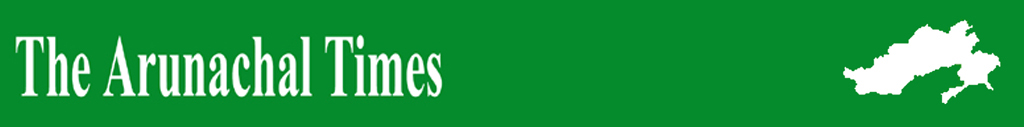 PM digitally lays foundation stones for 3 colleges in ArunachalFebruary 4, 2019Share on FacebookTweet on TwitterITANAGAR, Feb 3: Prime Minister Narendra Modi digitally launched the foundation stones for model degree colleges in Kanubari (Longding) and Namsai and an engineering college in Tezu (Lohit) from the Sher-e-Kashmir International Convention Centre in Jammu & Kashmir capital Srinagar on Sunday.This was part of the digital launch and inauguration of 70 model degree colleges, 11 professional colleges, 66 entrepreneurs, innovation & career hubs, and a women university under the Rashtriya Uchchatar Shiksha Abhiyan (RUSA).Simultaneously, Arunachal Pradesh Deputy CM Chowna Mein unveiled the foundation stone for the model degree college in Namsai, while Kanubari MLA Gabriel D Wangsu unveiled the foundation stone for the model degree college in Kanubari, at the district secretariat conference hall in Namsai.Speaking on the occasion, Mein said the much-needed college “is the first government higher education institution in Namsai district.”
The college will cater to the need of the students of the district and will offer both arts and science streams.Congratulating the people of Namsai, the DCM urged them to “make full utilization of the institution and strive to make it the best educational institution in the state by providing quality education to the students.” He exuded hope that the college would help to transform the education system and improve the literacy rate of the district, which is only 54% as per the 2011 census.MLA Wangsu said “the state is witnessing fast-tracking of developmental works in terms of infrastructure development and connectivity,” adding that the launching of the foundation stone for the model degree colleges and the engineering college were examples of such activities. Namsai DC Tapasya Raghav and Higher Education Deputy Director M Ete also spoke. HoDs, prominent public leaders and students were also present on the occasion. In Tezu, in the wake of the national event, Arunachal Pradesh Animal Husbandry & Fisheries Minister Dr Mohesh Chai extended gratitude to the prime minister “for the gift to the people of Arunachal Pradesh,” which he said would offer “a golden opportunity to the poor parents for availing technical education for their children.” Lohit SDO K Karmakar said he believed that the engineering college would “add a milestone in the field of technical education of the state.”Nodal officer of the college project, Dr K Megu, extended gratitude to the PM and Chief Minister Pema Khandu and his cabinet colleagues for approving the engineering college. He expressed optimism that the institute would “strengthen the emerging education hub in Tezu and fulfill the long-cherished dream of the indigenous people of Arunachal to pursue technical education.”Among others, HoDs of Lohit and public leaders witnessed the webcast of the national event at the national informatics centre in Tezu. (With DCMO input)SHARE FacebookTwitter